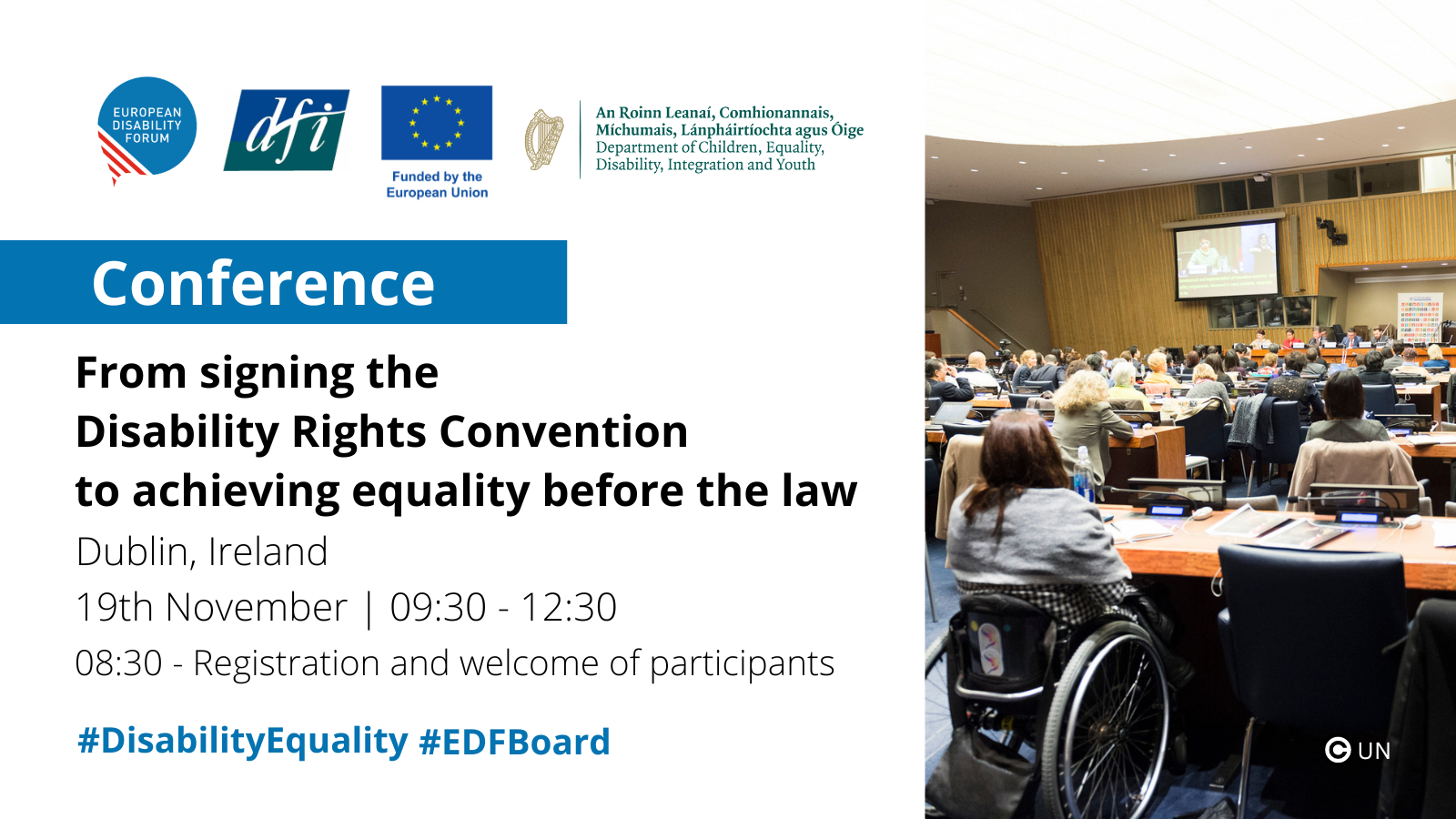 IntroductionThe United Nations Convention on the Rights of Persons with Disabilities (CRPD) is one of the most widely signed and ratified international human rights conventions, including every EU member state and the European Union itself. It outlines the range of measures that governments need to put in place to ensure equal rights and articulate very clearly the importance of meaningful participation of persons with disabilities through their representative organisations.  Equality before the law is an important part of having full rights in society, and yet this remains far from reality for people with disabilities everywhere. Archaic laws in Europe still persist, these allow for the denial of the right to vote and stand for election, the denial of the right to decide for yourself to consent to medical treatment, to sign a contract or manage your own money. These archaic laws can be found all around the world. This conference we will explore how well we advanced towards equality before the law in line with article 12 of the CRPD, which barriers still exist and how we can work together to make equality before the law a reality. Programme09:30 - 10:00	Opening of the conference Grainne O'Leary Vice Chairperson, Disability Federation of Ireland  Yannis Vardakastanis, President of the European Disability ForumErin McGreehan, Senator and Chair of the Oireachtas Disability Matters CommitteeGerard Quinn, UN Special Rapporteur on the Rights of Persons with Disabilites (video)10:00 – 11:00 	Panel discussion: Equality before the law in Europe Moderator: John Dolan – CEO of the Disability Federation of Ireland Markus Schefer: Evolution in European countries – view from the UN CRPD CommitteeNiall Brunnell, Principle Officer for Disability Policy, Department of Children, Equality Disability, Integration and YouthAine Flynn, Director of Supported Decision-Making Service: legal capacity and supported decision making in Ireland- the path to emancipation11:00 – 11:30 	Coffee break 11:30 – 12:20 	Update from members: development and promising examples of supported decision-making List of speakers from EDF membership on key issues in their countryQuestions and answer session 12:20 – 12:30	Closing of the conference by Pat Clarke, EDF Vice President 
 